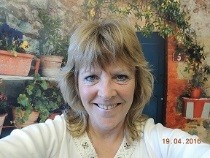 Greetings Sisters and Brothers,As most of you know, I am currently working with the Job Evaluation Branch at CUPE National, Ottawa.  I started working for CUPE 20 years ago, as well as began my working career at the CLC as a union member at the age of 17.  Although I hate to admit it, I now have 40 years of experience and knowledge regarding the principles and objectives of a labour movement.I am asking for your support by electing me as your Representative at National Office, on the COPE 491 Negotiating Committee.I am aware of the issues and frustrations affecting the members at National, such as seniority and experience are not being recognized for promotions or temporary opportunities, and of course, so many other issues that we need to act on, and now.  I would like to see better language to our collective agreement, I would like to see solidarity, I would like to see positive changes. I am a dedicated unionist and have been representing members in previous roles such as negotiating committee member, grievance committee member, steward, or volunteered on other committees.  Over the years, I have attended a few COPE (formerly OPEIU) conventions, conferences, workshops, seminars, weekend and week-long union courses, strikes, and numerous meetings.Thank you!COPE491